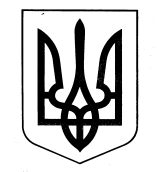 УКРАЇНАЗОЛОЧІВСЬКА СЕЛИЩНА РАДА ВІДДІЛ ОСВІТИ, МОЛОДІ ТА СПОРТУ НАКАЗ   01.07.2019                                            Золочів                                                   № 178Про стан роботи зі зверненнями громадян за підсумками роботи у І півріччі  2019 рокуВідповідно до Закону України «Про звернення громадян», Указу Президента України від 07 лютого 2008 року  № 109/2008 «Про першочергові заходи щодо забезпечення реалізації та гарантування конституційного права на звернення до органів державної влади та органів місцевого самоврядування», Порядку роботи із зверненнями громадян, що надійшли поштою, затвердженого  наказом відділу освіти, молоді та спорту Золочівської селищної ради від 10.09.2018 № 92-К, Порядку організації особистого прийому громадян, затвердженого  наказом відділу освіти, молоді та спорту Золочівської селищної ради від 10.09.2018 № 93-К,   НАКАЗУЮ:1. Методисту з кадрових питань методичного кабінету Гончаренко Л.П.   1.1. Довести до відома працівників відділу  та закладів дошкільної та загальної середньої освіти інформацію про роботу зі зверненнями громадян  протягом І півріччя 2019року  (додаток).1.2. Забезпечити дотримання вимог Конституції України та Закону України «Про звернення громадян», Указу Президента України від 07 лютого 2008 року № 109/2008 «Про першочергові заходи щодо забезпечення реалізації та гарантування конституційного права на звернення до органів державної влади та органів місцевого самоврядування» шляхом:- створення умов для участі заявників у перевірці поданих ними заяв чи скарг, та можливості знайомитися з матеріалами перевірок відповідних звернень;- посилення контролю за ходом розгляду звернень громадян у відділі.1.3. Забезпечити проведення аналітичної роботи щодо причин заяв та скарг громадян, питань, що порушуються у зверненнях.1.4. Забезпечити дотримання працівниками відділу графіку особистого прийому громадян.      Протягом 2019 року2. Керівникам закладів освіти Золочівської селищної ради забезпечити у підпорядкованих закладах:2.1. Дотримання вимог Інструкції з діловодства за зверненнями громадян в органах державної влади і місцевого самоврядування, об’єднаннях громадян, на підприємствах, в установах, організаціях незалежно від форм власності, в засобах масової інформації, затвердженої постановою Кабінету Міністрів України від 14.04.1997 № 348 (зі змінами).2.2. Застосування Класифікатора звернень громадян, затвердженого постановою Кабінету Міністрів України від 24.09.2008 № 858 (зі змінами).         Протягом 2019 року2.3. Дотримання графіка особистого прийому громадян у 2019 році. 3. Контроль за виконанням наказу залишаю за собою.Начальник відділу освіти, молоді  та спорту                                                                              В.О.Наговіцина                                              Додаток                                                                                                                           до наказу відділу освіти,                                                                                                                   молоді та спорту                                                                                        Золочівської селищної ради                                                                                             від 01.07.2019 № 178Інформаціяпро стан роботи зі зверненнями громадян увідділі освіти, молоді та спорту Золочівської селищної ради   протягом І півріччя 2019 року            У  період з січня по червень 2019 року в відділі освіти, молоді та спорту робота зі зверненнями громадян проводилася відповідно до вимог ст. 40 Конституції України, Закону України від 02.10.1996 № 384/96 – ВР «Про звернення громадян», Указу Президента України від 07.02.2008  № 109 «Про першочергові заходи щодо забезпечення реалізації та гарантування конституційного права на звернення до органів державної влади та органів місцевого самоврядування»,   і була спрямована на забезпечення всебічного розгляду звернень громадян, задоволення їхніх прав та інтересів, оперативного розв’язання порушених у них питань.                           Відділом  освіти, молоді та спорту Золочівської селищної ради    для забезпечення  права громадян на звернення проведено  організаційна робота: 1.Затверджено графік прийому громадян (наказ від 02.01.2019 № 3 “Про затвердження графіків прийому громадян в відділі  освіти, молоді та спорту Золочівської селищної ради на 2019 рік” ).2.Затверджено графік виїзних прийомів (наказ від 02.01.2019 № 5 “Про затвердження графіку проведення виїзних прийомів   громадян начальником відділу освіти, молоді та спорту Золочівської селищної ради  на  2019 рік” ).                               За  січень – червень  2019 року до відділу освіти, молоді та спорту Золочівської селищної ради  надійшло 9 звернень громадян (у тому числі 8 звернень від Урядової гарячої лінії), кількість яких у порівнянні з відповідним періодом 2018 року збільшилась. Крім того, на виконання постанови Кабінету Міністрів України від 24 вересня 2008 року №858 та з урахуванням змін відповідно до постанови Кабінету Міністрів України від 21 лютого 2018 року № 94 затверджено класифікатор звернень (наказ  відділу  від 10.09.2018 № 63 “Про затвердження переліку    основних питань,   що порушуються у зверненнях громадян  в  відділі освіти, молоді та спорту Золочівської  селищної ради”). З Міністерства освіти і науки України протягом січня – червня 2019 року   звернень не надходило,  з облдержадміністрації –  не надходило,   безпосередньо до селищної ради – не надходило.    з інших організацій –  не надходило.Із загальної кількості звернень, що надійшли протягом звітного періоду надійшло  1 колективне звернення  від батьків с.Велика Рогозянка,  5 анонімних звернень на гарячу урядову лінію. Основні питання, порушені в  зверненнях:кадрові (невідповідність займаній посаді у КЗ «Івашківський ліцей», неправомірні дії директора Комунального закладу «Івашківський ліцей»,неякісне харчування учнів КЗ «Івашківський ліцей»,виділення додаткового автобуса для підвезення учнів із села В.Рогозянка,виділення   автобуса для підвезення учнів до КЗ «Сковородинівський ліцей»,відшкодування витрат заявниці на лікування дитини,вжиття заходів щодо відмови у допомозі заявниці працівниками відділу освіти та проведення перевірки Одноробівського закладу дошкільної освіти,забезпечення пришкільного табору відпочинку КЗ «Івашківський  ліцей» медичною сестрою, протиправні дії директора  кЗ «Івашківський ліцей» щодо відміни шкільної форми та розкрадання продуктів харчування в шкільній ідальні. З метою   постійного контролю за організацією роботи зі зверненнями громадян у  відділі освіти  вживаються наступні заходи:питання роботи зі зверненнями громадян за підсумками 2018 року розглянуто на нараді керівників закладів загальної середньої освіти  31.01.2019,  щокварталу питання роботи зі зверненнями громадян розглядається на апаратних нарадах при начальнику відділу  (за підсумками 2018 року –     21.01.2019, за підсумками І кварталу 2019 –  08.04.2019,    - постійно надається методична допомога відповідальним працівникам за організацію роботи зі зверненнями громадян в закладах дошкільної та загальної середньої освіти.Протягом   січня – червня  2019   року     повторних  звернень  не надходило. Всі звернення були зареєстровані та розглянуті згідно вимог інструкції з діловодства за зверненнями громадян, затвердженої наказом відділу освіти, молоді та спорту Золочівської селищної ради від 31.08.2018  № 77-К, заявникам надані обґрунтовані  відповіді.           Серед закладів освіти  найбільше звернень протягом звітного періоду надійшло з  КЗ «Сковородинівський ліцей» - 2,                                                                                  КЗ «Івашківський ліцей» - 5,     Одноробівський заклад дошкільної освіти – 2 .       Відділом освіти, молоді та спорту вживаються  заходи щодо підвищення якості роботи зі зверненнями громадян . Питання стану роботи  зі зверненнями  за потреби розглядаються на   апаратних нарадах, нарадах керівників.  Створені умови для прийому громадян та участі  заявників у розгляді наданих ними звернень та ознайомлення  з матеріалами розгляду. Діловодство ведеться відповідно до Інструкції .Виконання законодавчих актів щодо забезпечення  реалізації громадянами конституційного права  на звернення   знаходиться в відділі на постійному контролі .Методист з кадрових питань                                                                 Л.Гончаренко 01.07.2019 